Publicado en Madrid el 28/05/2024 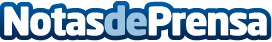 Amara NZero incorpora a su área de Eficiencia Energética una potente línea de AerotermiaAmara NZero, multinacional española referente en Transición Energética y perteneciente al fondo de inversión Cinven, anuncia la incorporación a su portfolio de la última tecnología en aerotermia. Con esta iniciativa amplía sus soluciones no solo a sus clientes, sino también a los profesionales del sector de la climatización y la fontanería para acompañarlos en la Transición EnergéticaDatos de contacto:R. G.Camba911 783 579Nota de prensa publicada en: https://www.notasdeprensa.es/amara-nzero-incorpora-a-su-area-de-eficiencia Categorias: Nacional Ecología Sostenibilidad Innovación Tecnológica Sector Energético Actualidad Empresarial http://www.notasdeprensa.es